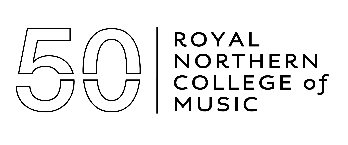 Belonging, Equity, Diversity and Inclusion (BEDI) Project Proposal Application FormPlease complete the below and submit to Emma Hilton-Wood, Academic Registrar, at  emma.hilton-wood@rncm.ac.uk by 1 December 2022. Decisions of funding approval will be delivered before the end of term. Project SummaryRationale for the Project (Please state potential benefits)Project Stages (include timeline)Financial Requirements (How will the money be spent?)Project Leader (include all staff/ students involved)Expected OutcomesHow with the Project be evaluated?
Thank you for your interest in this project funding opportunity!
RNCM Belonging, Equity, Diversity and Inclusion (BEDI) Forum